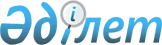 Об утверждении основных условий кредитования областных бюджетов, бюджетов городов республиканского значения, столицы на содействие развитию предпринимательства в областных центрах, городах Астане, Алматы, Шымкенте, Семее и моногородах на 2019 годПостановление Правительства Республики Казахстан от 18 марта 2019 года № 118
      В соответствии с пунктом 2 статьи 180 Бюджетного кодекса Республики Казахстан от 4 декабря 2008 года, Законом Республики Казахстан от 30 ноября 2018 года "О республиканском бюджете на 2019 – 2021 годы" и постановлением Правительства Республики Казахстан от 7 декабря 2018 года № 808 "О реализации Закона Республики Казахстан "О республиканском бюджете на 2019 – 2021 годы" Правительство Республики Казахстан ПОСТАНОВЛЯЕТ:
      1. Утвердить прилагаемые основные условия кредитования областных бюджетов, бюджетов городов республиканского значения, столицы на содействие развитию предпринимательства в областных центрах, городах Астане, Алматы, Шымкенте, Семее и моногородах на 2019 год. 
      2. Местным исполнительным органам областей, городов республиканского значения, столицы в течение десяти календарных дней после принятия соответствующими маслихатами решений, предусматривающих в областных бюджетах, бюджетах городов республиканского значения, столицы на 2019 год соответствующие поступления, предоставить указанные решения маслихатов в Министерство финансов Республики Казахстан.
      3. Министерствам финансов, национальной экономики Республики Казахстан в установленном законодательством порядке обеспечить:
      1) заключение кредитных договоров с местными исполнительными органами областей, городов республиканского значения и столицы;
      2) контроль за целевым использованием и своевременным возвратом бюджетных кредитов в республиканский бюджет.
      4. Местным исполнительным органам областей, городов республиканского значения, столицы ежеквартально, не позднее 10-го числа месяца, следующего за отчетным периодом, представлять информацию об освоении кредитов в министерства финансов, национальной экономики Республики Казахстан.
      5. Министерству национальной экономики Республики Казахстан обеспечить мониторинг освоения бюджетных кредитов, выделенных на кредитование областных бюджетов, бюджетов городов республиканского значения, столицы на содействие развитию предпринимательства в областных центрах, городах Астане, Алматы, Шымкенте, Семее и моногородах на 2019 год.
      6. Контроль за исполнением настоящего постановления возложить на Министерство национальной экономики Республики Казахстан. 
      7. Настоящее постановление вводится в действие со дня его подписания.  Основные условия кредитования областных бюджетов, бюджетов городов республиканского значения, столицы на содействие развитию предпринимательства в областных центрах, городах Астане, Алматы, Шымкенте, Семее и моногородах на 2019 год
      Для предоставления кредитов местным исполнительным органам областей, городов республиканского значения, столицы (далее – заемщик) устанавливаются следующие основные условия: 
      1) кредиты в сумме 9 311 124 000 (девять миллиардов триста одиннадцать миллионов сто двадцать четыре тысячи) тенге, предусмотренные постановлением Правительства Республики Казахстан от 7 декабря 2018 года № 808 "О реализации Закона Республики Казахстан "О республиканском бюджете на 2019 – 2021 годы", предоставляются заемщикам сроком на 7 (семь) лет по ставке вознаграждения 0,01 % на кредитование областных бюджетов, бюджетов городов республиканского значения, столицы на содействие развитию предпринимательства в областных центрах, городах Астане, Алматы, Шымкенте, Семее и моногородах на 2019 год;
      2) период освоения бюджетного кредита составляет 6 месяцев и исчисляется с момента перечисления бюджетного кредита местному исполнительному органу.
					© 2012. РГП на ПХВ «Институт законодательства и правовой информации Республики Казахстан» Министерства юстиции Республики Казахстан
				
      Премьер-Министр
Республики Казахстан 

А. Мамин
Утверждены
постановлением Правительства
Республики Казахстан
от 18 марта 2019 года № 118